Your recent request for information is replicated below, together with our response.I am requesting a yearly breakdown of the total number of stolen caravans and motorhomes reported to your police force during the past four years.Can you provide me with: A yearly breakdown of the total number of caravans and motorhomes reported as stolen. Could you please provide a breakdown for the past four years, including 2019, 2020, 2021, 2022? (alternatively, please provide the statistics for the financial years 2019-20, 2020-21, 2021-22, 2022-23 if that’s easier)I regret to inform you that I am unable to provide you with the information you have requested, as it would prove too costly to do so within the context of the fee regulations.  As you may be aware the current cost threshold is £600 and I estimate that it would cost well in excess of this amount to process your request. As such, and in terms of Section 16(4) of the Freedom of Information (Scotland) Act 2002 where Section 12(1) of the Act (Excessive Cost of Compliance) has been applied, this represents a refusal notice for the information sought.By way of explanation, the crime recording systems used by Police Scotland have no facility whereby a search can be carried out by nature of property stolen. Case by case assessment of all Theft related incidents, including housebreaking, theft of a motor vehicle etc. would have to be carried out to establish whether the property stolen was a caravan or motorhome.  As illustrated by our published crime statistics, thousands of crime reports would have to be individually examined for the time period requested - an exercise which I estimate would far exceed the cost limit set out in the Fees Regulations.If you require any further assistance please contact us quoting the reference above.You can request a review of this response within the next 40 working days by email or by letter (Information Management - FOI, Police Scotland, Clyde Gateway, 2 French Street, Dalmarnock, G40 4EH).  Requests must include the reason for your dissatisfaction.If you remain dissatisfied following our review response, you can appeal to the Office of the Scottish Information Commissioner (OSIC) within 6 months - online, by email or by letter (OSIC, Kinburn Castle, Doubledykes Road, St Andrews, KY16 9DS).Following an OSIC appeal, you can appeal to the Court of Session on a point of law only. This response will be added to our Disclosure Log in seven days' time.Every effort has been taken to ensure our response is as accessible as possible. If you require this response to be provided in an alternative format, please let us know.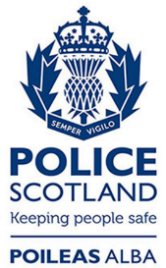 Freedom of Information ResponseOur reference:  FOI 23-1692Responded to:  19th July 2023